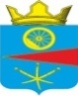 Ростовская областьСобрание депутатов Тацинского сельского поселенияРЕШЕНИЕ04 декабря    2017  года 	№   72  ст. ТацинскаяВ целях приведения нормативного правового акта в соответствие с Бюджетным кодексом Российской Федерации, областным законом от 03.08.2007 №743-ЗС «О бюджетном процессе в Ростовской области» Собрание депутатов Тацинского района,Собрание депутатов РЕШИЛО:1. Внести в приложение к решению Собрания депутатов Тацинского сельского поселения от 30 сентября 2009 года № 45  «Об утверждении Положения о бюджетном процессе в Тацинском сельском  поселении» следующие изменения:1.1.	В статье 8 слова  «от 22 октября 2005 года № 380-ЗС» заменить словами «от 26 декабря 2016 года №834-ЗС»;1.2.	Статью 16 изложить в редакции:«Статья 16. Сведения, необходимые для составления проекта бюджета  1. В целях своевременного и качественного составления проекта бюджета Администрации Тацинского сельского поселения имеет право получать необходимые сведения от иных органов местного самоуправления, органов государственной власти.2. Составление проекта бюджета Тацинского сельского поселения  основывается на:1) положениях Послания Президента Российской Федерации Федеральному Собранию Российской Федерации, определяющих бюджетную политику (требования к бюджетной политике) в Российской Федерации;2) основных направлениях бюджетной и налоговой политики Ростовской области, Тацинского района и Тацинского сельского поселения;3)  прогнозе социально-экономического развития Тацинского сельского поселения;4) бюджетном прогнозе (проекте бюджетного прогноза, проекте изменений бюджетного прогноза) Тацинского сельского поселения на долгосрочный период;5) муниципальных программах Тацинского сельского поселения (проектах муниципальных программ Тацинского сельского поселения, проектах изменений указанных программ).»;1.3 Наименование статьи 17 изложить в следующей редакции:«Статья 17. Основные направления бюджетной и налоговой политики Тацинского сельского поселения»;1.4. пункт 1 части 1 статьи 23 изложить в следующей редакции:«1) основные направления бюджетной  и налоговой политики Тацинского сельского поселения;»;1.5. пункт 12 части 1 статьи 23 исключить;1.6. часть 6 статьи 24 признать утратившей силу;1.7. Часть 2 статьи 34 изложить в следующей редакции:«2. Субсидии, субвенции, иные межбюджетные трансферты, имеющие целевое назначение (в случае получения уведомления об их предоставлении), в том числе поступающие в бюджет в порядке, установленном пунктом 5 статьи 242 Бюджетного кодекса Российской Федерации, а также безвозмездные поступления от физических и юридических лиц,  фактически полученные при исполнении бюджета Тацинского сельского поселения  сверх утвержденных Решением Собрания депутатов о бюджете на текущий финансовый год и плановый период доходов, направляются на увеличение расходов соответственно в целях предоставления субсидий, субвенций, иных межбюджетных трансфертов, имеющих целевое назначение, с внесением изменений в сводную бюджетную роспись без внесения изменений в Решение Собрания депутатов о  бюджете на текущий финансовый год и плановый период»;1.8. приостановить до 1 января 2018 года действие абзаца первого и абзаца третьего части 3 статьи 2;1.9. приостановить до 1 января 2018 года  действие пункта 7 части 3 статьи 22;1.10. приостановить до 1 января 2018 года действие пункта 13 части 1 статьи 23.2. Контроль за  исполнением  данного решения  возложить  на постоянную комиссию  по бюджету,  налогам,  муниципальной   собственности  (Нетребская С.А.). 3. Настоящее решение вступает в силу с момента официального опубликования (обнародования).  Председатель Собрания депутатов – Глава Тацинского сельского поселения О.Д.БарскаяРостовская областьСобрание депутатов Тацинского сельского поселенияРЕШЕНИЕ04 декабря 2017 года    № 73         ст. Тацинская		В связи с поступившими заявлениями  Собрание  депутатов  РЕШИЛО:1. Внести изменение в решение Собрания депутатов Тацинского сельского поселения от 30.04.2015 года № 108 «Об утверждении списков граждан, погибших в Великой Отечественной войне, для размещения на мемориальной стене»:- в приложении к решению Собрания депутатов добавить строки:«2937. Скоробогатский П.С.2938. Скоробогатский Н.С.»2. Настоящее решение вступает в силу со дня его официального опубликования (обнародования).3. Контроль за исполнением настоящего решения  возложить на постоянную комиссию по социальным вопросам, местному самоуправлению и охране общественного порядка (Левченко Ю.С.). Председатель Собрания депутатов – Глава Тацинского сельского поселения О.Д. БарскаяРостовская областьСобрание депутатов Тацинского сельского поселенияРЕШЕНИЕ4 декабря 2017 года      № 74   ст. ТацинскаяВ соответствии с Федеральным законом Российской Федерации от 06.10.2003 года  № 131-ФЗ «Об общих принципах организации местного самоуправления в Российской Федерации», руководствуясь Уставом муниципального образования «Тацинское сельское поселение», Положением о территориальном общественном самоуправлении в муниципальном образовании «Тацинское сельское поселение», утвержденным решением собрания депутатов Тацинского сельского поселения от 30 октября 2017 года №  67,  на основании заявления инициативной группы территории,     Собрание депутатов РЕШИЛО:1. Установить границы территории, на которой предполагается осуществление территориального общественного самоуправления «СХТ» согласно приложению. 2. Границы территории, на которой осуществляется территориальное общественное самоуправление, не являются границами земельного участка.3. Настоящее решение вступает в силу со дня  его официального опубликования (обнародования).4. Контроль за исполнением данного решения возложить на постоянную депутатскую комиссию по социальным вопросам, местному самоуправлению и охране общественного порядка (Левченко Ю.А.).Председатель Собрания депутатов – Глава Тацинского сельского поселения О.Д. Барская  Приложение к решению Собрания депутатов Тацинского сельского поселения от 04.12.2017 г. №74ОПИСАНИЕ ГРАНИЦ ТЕРРИТОРИИ, НА КОТОРОЙ ПРЕДПОЛАГАЕТСЯ ОСУЩЕСТВЛЕНИЕ ТЕРРИТОРИАЛЬНОГО ОБЩЕСТВЕННОГО САМОУПРАВЛЕНИЯ 1. ул. Голикова - граница проходит вдоль дороги до забора частного сектора от домовладения № 1 до № 12.2. ул. Шевченко – граница проходит вдоль дороги до забора частного сектора от домовладения № 2 до № 14.3. ул. Механизаторов – граница проходит вдоль дороги до забора частного сектора от домовладения № 1 до № 11.Ростовская областьСобрание депутатов Тацинского сельского поселенияРЕШЕНИЕ  04 декабря  2017  года 	№   71  ст. ТацинскаяВ соответствии со ст.9 Бюджетного Кодекса Российской Федерации,Собрание депутатов РЕШИЛО:1. Внести в решение Собрания депутатов Тацинского сельского поселения от 29.12.2016 года № 18 «О бюджете Тацинского сельского поселения Тацинского района на 2017 год и на плановый период 2018 и 2019 годов»:1) в пункте 1 статьи 1:в подпункте 1 цифры « 12985,9» заменить цифрами «13798,5»;в подпункте 2 цифры « 13934,6» заменить цифрами «14747,2»;в подпункте 3 цифры «11553,1» заменить цифрами «12180,5»;2) приложение 1 «Объем поступления доходов бюджета Тацинского  сельского поселения Тацинского района на 2017 год» изложить в редакции согласно приложению 1 к настоящему решению;3) приложение 3 «Источники финансирования дефицита бюджета Тацинского сельского поселения Тацинского района на 2017 год» изложить в редакции согласно приложению 2 к настоящему решению;4) приложение 8 «Распределение бюджетных ассигнований по разделам, подразделам, целевым статьям (муниципальным программам Тацинского сельского поселения Тацинского района и непрограммным направлениям деятельности), группам и подгруппам видов  расходов классификации расходов бюджета Тацинского сельского поселения на 2017 год» изложить в редакции согласно приложению 3 к настоящему решению;5) приложение 10 «Ведомственная структура расходов бюджета Тацинского сельского поселения Тацинского района на 2017 год» изложить в редакции согласно приложению 4 к настоящему решению;6) приложение 12 «Распределение бюджетных ассигнований по целевым статьям (муниципальным программам Тацинского сельского поселения и непрограммным направлениям деятельности), группам и подгруппам видов расходов, разделам, подразделам классификации расходов бюджета  на 2017 год» изложить в редакции согласно приложению 5 к настоящему решению;7) приложение 18 «Расшифровка иных межбюджетных трансфертов, предоставляемых бюджету Тацинского сельского поселения Тацинского района на 2017 год» изложить в редакции согласно приложению 6 к настоящему решению.2. Контроль за  исполнением  данного решения  возложить  на постоянную комиссию  по бюджету,  налогам,  муниципальной   собственности  (Нетребская С.А.). 3. Настоящее решение Собрания депутатов Тацинского сельского поселения вступает в силу с момента официального опубликования (обнародования).  Председатель Собрания депутатов – Глава Тацинского сельского поселения О.Д.БарскаяУчредитель: Администрация Тацинского сельского поселения.Главный редактор: и.о. заведующего сектором администрации Тацинского сельского поселения Погребенкова Е.В. Издатель: Администрация Тацинского сельского поселения.вторник, 04.12.2017 года № 32. Время подписания в печать: 17-00 часов. Тираж: не более 1000 экз. в год. Адрес редакции: ст. Тацинская, ул. Ленина, 49. «Бесплатно».«Тацинский вестник»Информационный бюллетень МО «Тацинское сельское поселение»понедельник, 04 декабря 2017 года№ 32О внесении изменений в решение Собрания депутатов Тацинского сельского поселения от 30 сентября 2009 года № 45 «Об утверждении положения «О бюджетном процессе в Тацинском сельском поселении» О внесении изменения в решение Собрания депутатов Тацинского сельского поселения от 30.04.2015 года № 108 «Об утверждении списков граждан, погибших в Великой Отечественной войне, для размещения на мемориальной стене»Об установлении границ территориального общественного самоуправления «СХТ» в муниципальном образовании Тацинское сельское поселениеО внесении изменений в решение Собрания депутатов Тацинского сельского поселения от 29.12.2016 г. № 18 «О бюджете Тацинского сельского поселения Тацинского района на 2017 год и на плановый период 2018 и 2019 годов» Приложение № 1 к  решению Собрания депутатов Тацинского сельского поселения от  04.12.2017 № 71 "О внесении изменений в решение Собрания депутатов Тацинского сельского поселения от 29.12.2016г. № 18 "О бюджете Тацинского  сельского поселения Тацинского района на 2017 год и на плановый период 2018 и 2019 годов"Приложение № 1 к  решению Собрания депутатов Тацинского сельского поселения от  04.12.2017 № 71 "О внесении изменений в решение Собрания депутатов Тацинского сельского поселения от 29.12.2016г. № 18 "О бюджете Тацинского  сельского поселения Тацинского района на 2017 год и на плановый период 2018 и 2019 годов"Приложение № 1 к  решению Собрания депутатов Тацинского сельского поселения от  04.12.2017 № 71 "О внесении изменений в решение Собрания депутатов Тацинского сельского поселения от 29.12.2016г. № 18 "О бюджете Тацинского  сельского поселения Тацинского района на 2017 год и на плановый период 2018 и 2019 годов"Объем поступлений доходов бюджета  Тацинского сельского поселения Тацинского района  на 2017 годОбъем поступлений доходов бюджета  Тацинского сельского поселения Тацинского района  на 2017 годОбъем поступлений доходов бюджета  Тацинского сельского поселения Тацинского района  на 2017 годОбъем поступлений доходов бюджета  Тацинского сельского поселения Тацинского района  на 2017 годОбъем поступлений доходов бюджета  Тацинского сельского поселения Тацинского района  на 2017 годОбъем поступлений доходов бюджета  Тацинского сельского поселения Тацинского района  на 2017 год(тыс. рублей)(тыс. рублей)(тыс. рублей)Код бюджетной классификации Российской ФедерацииНаименование статьи доходовСумма1231 00 00000 00 0000 000 НАЛОГОВЫЕ И НЕНАЛОГОВЫЕ ДОХОДЫ12 180.51 01 00000 00 0000 000 НАЛОГИ НА ПРИБЫЛЬ, ДОХОДЫ4 700.01 01 02000 01 0000 110 Налог на доходы физических лиц4 700.01 01 02010 01 0000 110 Налог на доходы физических лиц с доходов, источником которых является налоговый агент, за исключением доходов, в отношении которых исчисление и уплата налога осуществляются в соответствии со статьями 227, 2271 и 228 Налогового кодекса Российской Федерации4 700.01 05 00000 00 0000 000 НАЛОГИ НА СОВОКУПНЫЙ ДОХОД453.71 05 03000 01 0000 110 Единый сельскохозяйственный налог453.71 05 03010 01 0000 110 Единый сельскохозяйственный налог453.71 06 00000 00 0000 000 НАЛОГИ НА ИМУЩЕСТВО6 199.11 06 01000 00 0000 110 Налог на имущество физических лиц2 400.01 06 01030 10 0000 110 Налог на имущество физических лиц, взимаемый по ставкам, применяемым к объектам налогообложения, расположенным в границах сельских поселений2 400.01 06 06000 00 0000 110 Земельный налог3 799.11 06 06030 00 0000 110 Земельный налог с организаций1 500.01 06 06033 10 0000 110 Земельный налог с организаций, обладающих земельным участком, расположенным в границах сельских поселений1 500.01 06 06040 00 0000 110 Земельный налог с физических лиц2 299.11 06 06043 10 0000 110 Земельный налог с физических лиц, обладающих земельным участком, расположенным в границах сельских поселений2 299.11 11 00000 00 0000 000 ДОХОДЫ ОТ ИСПОЛЬЗОВАНИЯ ИМУЩЕСТВА, НАХОДЯЩЕГОСЯ В ГОСУДАРСТВЕННОЙ И МУНИЦИПАЛЬНОЙ СОБСТВЕННОСТИ336.01 11 05000 00 0000 120 Доходы, получаемые в виде арендной либо иной платы за передачу в возмездное пользование государственного и муниципального имущества (за исключением имущества бюджетных и автономных учреждений, а также имущества государственных и муниципальных унитарных предприятий, в том числе казенных)336.01 11 05020 00 0000 120 Доходы, получаемые в виде арендной платы за земли после разграничения государственной собственности на землю, а также средства от продажи права на заключение договоров аренды указанных земельных участков (за исключением земельных участков бюджетных и автономных учреждений)245.01 11 05025 10 0000 120 Доходы, получаемые в виде арендной платы, а также средства от продажи права на заключение договоров аренды за земли, находящиеся в собственности сельских поселений (за исключением земельных участков муниципальных бюджетных и автономных учреждений)245.01 11 05030 00 0000 120 Доходы от сдачи в аренду имущества, находящегося в оперативном управлении органов государственной власти, органов местного самоуправления, государственных внебюджетных фондов и созданных ими учреждений (за исключением имущества бюджетных и автономных учреждений)91.01 11 05035 10 0000 120 Доходы от сдачи в аренду имущества, находящегося в оперативном управлении органов управления сельских поселений и созданных ими учреждений (за исключением имущества муниципальных бюджетных и автономных учреждений)91.01 13 00000 00 0000 000 ДОХОДЫ ОТ ОКАЗАНИЯ ПЛАТНЫХ УСЛУГ (РАБОТ) И КОМПЕНСАЦИИ ЗАТРАТ ГОСУДАРСТВА60.01 13 02000 00 0000 130 Доходы от компенсации затрат государства60.01 13 02060 00 0000 130 Доходы, поступающие в порядке возмещения расходов, понесенных в связи с эксплуатацией имущества60.01 13 02065 10 0000 130 Доходы, поступающие в порядке возмещения расходов, понесенных в связи с эксплуатацией имущества сельских поселений60.01 14 00000 00 0000 000 ДОХОДЫ ОТ ПРОДАЖИ МАТЕРИАЛЬНЫХ И НЕМАТЕРИАЛЬНЫХ АКТИВОВ88.31 14 06000 00 0000 430 Доходы от продажи земельных участков, находящихся в государственной и муниципальной собственности88.31 14 06020 00 0000 430 Доходы от продажи земельных участков, государственная собственность на которые разграничена (за исключением земельных участков бюджетных и автономных учреждений)88.31 14 06025 10 0000 430 Доходы от продажи земельных участков, находящихся в собственности сельских поселений (за исключением земельных участков муниципальных бюджетных и автономных учреждений)88.31 16 00000 00 0000 000 ШТРАФЫ, САНКЦИИ, ВОЗМЕЩЕНИЕ УЩЕРБА196.11 16 33000 00 0000 140 Денежные взыскания (штрафы) за нарушение законодательства Российской Федерации о контрактной системе в сфере закупок товаров, работ, услуг для обеспечения государственных и муниципальных нужд25.01 16 33050 10 0000 140 Денежные взыскания (штрафы) за нарушение законодательства Российской Федерации о контрактной системе в сфере закупок товаров, работ, услуг для обеспечения государственных и муниципальных нужд для нужд сельских поселений25.01 16 51000 02 0000 140 Денежные взыскания (штрафы), установленные законами субъектов Российской Федерации за несоблюдение муниципальных правовых актов171.11 16 51040 02 0000 140 Денежные взыскания (штрафы), установленные законами субъектов Российской Федерации за несоблюдение муниципальных правовых актов, зачисляемые в бюджеты поселений171.11 17 00000 00 0000 000 ПРОЧИЕ НЕНАЛОГОВЫЕ ДОХОДЫ147.31 17 05000 00 0000 180 Прочие неналоговые доходы147.31 17 05050 10 0000 180 Прочие неналоговые доходы бюджетов сельских поселений147.32 00 00000 00 0000 000 БЕЗВОЗМЕЗДНЫЕ ПОСТУПЛЕНИЯ1 618.02 02 00000 00 0000 000 БЕЗВОЗМЕЗДНЫЕ ПОСТУПЛЕНИЯ ОТ ДРУГИХ БЮДЖЕТОВ БЮДЖЕТНОЙ СИСТЕМЫ РОССИЙСКОЙ ФЕДЕРАЦИИ1 618.02 02 30000 00 0000 151 Субвенции бюджетам бюджетной системы Российской Федерации346.92 02 30024 00 0000 151 Субвенции местным бюджетам на выполнение передаваемых полномочий субъектов Российской Федерации0.22 02 30024 10 0000 151 Субвенции бюджетам сельских поселений на выполнение передаваемых полномочий субъектов Российской Федерации0.22 02 35118 00 0000 151 Субвенции бюджетам на осуществление первичного воинского учета на территориях, где отсутствуют военные комиссариаты346.72 02 35118 10 0000 151 Субвенции бюджетам сельских поселений на осуществление первичного воинского учета на территориях, где отсутствуют военные комиссариаты346.72 02 40000 00 0000 151 Иные межбюджетные трансферты1 271.12 02 49999 00 0000 151 Прочие межбюджетные трансферты, передаваемые бюджетам1 271.12 02 49999 10 0000 151 Прочие межбюджетные трансферты, передаваемые бюджетам сельских поселений1 271.1Всего доходов13 798.5Приложение № 2 к  решению Собрания депутатов Тацинского сельского поселения от 04.12.2017  года   № 71  "О внесении изменений в решение Собрания депутатов Тацинского сельского поселения от 29.12.2016г. № 18 "О бюджете Тацинского  сельского поселения Тацинского района на 2017 год и на плановый период 2018 и 2019 годов"Приложение № 2 к  решению Собрания депутатов Тацинского сельского поселения от 04.12.2017  года   № 71  "О внесении изменений в решение Собрания депутатов Тацинского сельского поселения от 29.12.2016г. № 18 "О бюджете Тацинского  сельского поселения Тацинского района на 2017 год и на плановый период 2018 и 2019 годов"Приложение № 2 к  решению Собрания депутатов Тацинского сельского поселения от 04.12.2017  года   № 71  "О внесении изменений в решение Собрания депутатов Тацинского сельского поселения от 29.12.2016г. № 18 "О бюджете Тацинского  сельского поселения Тацинского района на 2017 год и на плановый период 2018 и 2019 годов"Приложение № 2 к  решению Собрания депутатов Тацинского сельского поселения от 04.12.2017  года   № 71  "О внесении изменений в решение Собрания депутатов Тацинского сельского поселения от 29.12.2016г. № 18 "О бюджете Тацинского  сельского поселения Тацинского района на 2017 год и на плановый период 2018 и 2019 годов" ИСТОЧНИКИ ФИНАНСИРОВАНИЯ ДЕФИЦИТА БЮДЖЕТА ТАЦИНСКОГО СЕЛЬСКОГО ПОСЕЛЕНИЯ ТАЦИНСКОГО РАЙОНА НА 2017 ГОД ИСТОЧНИКИ ФИНАНСИРОВАНИЯ ДЕФИЦИТА БЮДЖЕТА ТАЦИНСКОГО СЕЛЬСКОГО ПОСЕЛЕНИЯ ТАЦИНСКОГО РАЙОНА НА 2017 ГОД ИСТОЧНИКИ ФИНАНСИРОВАНИЯ ДЕФИЦИТА БЮДЖЕТА ТАЦИНСКОГО СЕЛЬСКОГО ПОСЕЛЕНИЯ ТАЦИНСКОГО РАЙОНА НА 2017 ГОД ИСТОЧНИКИ ФИНАНСИРОВАНИЯ ДЕФИЦИТА БЮДЖЕТА ТАЦИНСКОГО СЕЛЬСКОГО ПОСЕЛЕНИЯ ТАЦИНСКОГО РАЙОНА НА 2017 ГОД(тыс.рублей)(тыс.рублей)(тыс.рублей)(тыс.рублей)(тыс.рублей)Код бюджетной классификации Российской ФедерацииНаименованиеСумма12301 00 00 00 00 0000 000ИСТОЧНИКИ ВНУТРЕННЕГО ФИНАНСИРОВАНИЯ ДЕФИЦИТА БЮДЖЕТА948.701 03 00 00 00 0000 000Бюджетные кредиты  от других бюджетов бюджетной системы Российской Федерации0.001 03 01 00 00 0000 000Бюджетные кредиты  от других бюджетов бюджетной системы Российской Федерации в валюте Российской Федерации0.001 03 01 00 00 0000 700Получение  бюджетных кредитов от  других бюджетов бюджетной системы Российской Федерации  в валюте Российской Федерации500.001 03 01 00 10 0000 710Получение  кредитов от других бюджетов бюджетной системы Российской Федерации бюджетами поселений в валюте Российской Федерации500.001 03 01 00 00 0000 800Погашениение бюджетных  кредитов, полученных от других бюджетов бюджетной системы Российской Федерации в валюте Российской Федерации500.001 03 01 00 10 0000 810Погашение бюджетами поселений кредитов от других бюджетов бюджетной системы Российской Федерации500.001 05 00 00 00 0000 000Изменение остатков средств на счетах по учету средств бюджета948.701 05 00 00 00 0000 500Увеличение остатков средств бюджетов14298.501 05 02 00 00 0000 500Увеличение прочих остатков средств бюджетов14298.501 05 02 01 00 0000 510Увеличение прочих остатков денежных средств бюджетов14298.501 05 02 01 10 0000 510Увеличение прочих остатков денежных средств бюджетов поселений14298.501 05 00 00 00 0000 600Уменьшение остатков средств бюджетов15247.201 05 02 00 00 0000 600Уменьшение прочих остатков средств бюджетов15247.201 05 02 01 00 0000 610Уменьшение прочих остатков денежных средств бюджетов15247.201 05 02 01 10 0000 610Уменьшение прочих остатков денежных средств бюджетов поселений15247.2ВСЕГО ИСТОЧНИКОВ ФИНАНСИРОВАНИЯ ДЕФИЦИТА БЮДЖЕТА ПОСЕЛЕНИЯ948.7Приложение № 3 к  решению Собрания депутатов Тацинского сельского поселения от 04.12.2017 № 71 "О внесении изменений в решение Собрания депутатов Тацинского сельского поселения от 29.12.2016г. № 18 "О бюджете Тацинского  сельского поселения Тацинского района на 2017 год и на плановый период 2018 и 2019 годов"Приложение № 3 к  решению Собрания депутатов Тацинского сельского поселения от 04.12.2017 № 71 "О внесении изменений в решение Собрания депутатов Тацинского сельского поселения от 29.12.2016г. № 18 "О бюджете Тацинского  сельского поселения Тацинского района на 2017 год и на плановый период 2018 и 2019 годов"Приложение № 3 к  решению Собрания депутатов Тацинского сельского поселения от 04.12.2017 № 71 "О внесении изменений в решение Собрания депутатов Тацинского сельского поселения от 29.12.2016г. № 18 "О бюджете Тацинского  сельского поселения Тацинского района на 2017 год и на плановый период 2018 и 2019 годов"Приложение № 3 к  решению Собрания депутатов Тацинского сельского поселения от 04.12.2017 № 71 "О внесении изменений в решение Собрания депутатов Тацинского сельского поселения от 29.12.2016г. № 18 "О бюджете Тацинского  сельского поселения Тацинского района на 2017 год и на плановый период 2018 и 2019 годов"Приложение № 3 к  решению Собрания депутатов Тацинского сельского поселения от 04.12.2017 № 71 "О внесении изменений в решение Собрания депутатов Тацинского сельского поселения от 29.12.2016г. № 18 "О бюджете Тацинского  сельского поселения Тацинского района на 2017 год и на плановый период 2018 и 2019 годов"Приложение № 3 к  решению Собрания депутатов Тацинского сельского поселения от 04.12.2017 № 71 "О внесении изменений в решение Собрания депутатов Тацинского сельского поселения от 29.12.2016г. № 18 "О бюджете Тацинского  сельского поселения Тацинского района на 2017 год и на плановый период 2018 и 2019 годов"Распределение бюджетных ассигнований по разделам, подразделам, целевым статьям (муниципальным программам Тацинского сельского поселения Тацинского района  и непрограммным направлениям деятельности), группам и подгруппам видов  расходов классификации расходов бюджета Тацинского сельского поселения  на 2017 год  Распределение бюджетных ассигнований по разделам, подразделам, целевым статьям (муниципальным программам Тацинского сельского поселения Тацинского района  и непрограммным направлениям деятельности), группам и подгруппам видов  расходов классификации расходов бюджета Тацинского сельского поселения  на 2017 год  Распределение бюджетных ассигнований по разделам, подразделам, целевым статьям (муниципальным программам Тацинского сельского поселения Тацинского района  и непрограммным направлениям деятельности), группам и подгруппам видов  расходов классификации расходов бюджета Тацинского сельского поселения  на 2017 год  Распределение бюджетных ассигнований по разделам, подразделам, целевым статьям (муниципальным программам Тацинского сельского поселения Тацинского района  и непрограммным направлениям деятельности), группам и подгруппам видов  расходов классификации расходов бюджета Тацинского сельского поселения  на 2017 год  Распределение бюджетных ассигнований по разделам, подразделам, целевым статьям (муниципальным программам Тацинского сельского поселения Тацинского района  и непрограммным направлениям деятельности), группам и подгруппам видов  расходов классификации расходов бюджета Тацинского сельского поселения  на 2017 год  Распределение бюджетных ассигнований по разделам, подразделам, целевым статьям (муниципальным программам Тацинского сельского поселения Тацинского района  и непрограммным направлениям деятельности), группам и подгруппам видов  расходов классификации расходов бюджета Тацинского сельского поселения  на 2017 год  (тыс. рублей)(тыс. рублей)(тыс. рублей)(тыс. рублей)(тыс. рублей)НаименованиеРзПРЦСРВРСумма123456Всего14 747.2ОБЩЕГОСУДАРСТВЕННЫЕ ВОПРОСЫ01007 235.7Функционирование Правительства Российской Федерации, высших исполнительных органов государственной власти субъектов Российской Федерации, местных администраций01046 917.4Расходы на выплаты по оплате труда работников органов местного самоуправления Тацинского сельского поселения в рамках обеспечения функционирования Администрации Тацинского сельского поселения (Расходы на выплаты персоналу государственных (муниципальных) органов)010489 2 00 001101205 945.6Расходы на обеспечение деятельности органов местного самоуправления Тацинского сельского поселения в рамках обеспечения функционирования Администрации Тацинского сельского поселения (Иные закупки товаров, работ и услуг для обеспечения государственных (муниципальных) нужд)010489 2 00 00190240957.7Расходы на обеспечение деятельности органов местного самоуправления Тацинского сельского поселения в рамках обеспечения функционирования Администрации Тацинского сельского поселения (Уплата налогов, сборов и иных платежей)010489 2 00 0019085013.9Расходы на осуществление полномочий по определению в соответствии с частью 1статьи 11.2 Областного закона от 25 октября 2002 года № 273-ЗС «Об административных правонарушениях» перечня должностных лиц, уполномоченных составлять протоколы об административных правонарушениях в рамках обеспечения деятельности Администрации Тацинского сельского поселения (Иные закупки товаров, работ и услуг для обеспечения государственных (муниципальных) нужд)010489 2 00 723902400.2Обеспечение деятельности финансовых, налоговых и таможенных органов и органов финансового (финансово-бюджетного) надзора0106115.9Иные межбюджетные трансферты бюджетам муниципальных районов на осуществление контроля за исполнением бюджетов поселений и других функций Контрольного органа в части содержания специалиста в рамках непрограммных расходов органов местного самоуправления поселений (Иные межбюджетные трансферты)010699 9 00 89040540115.9Другие общегосударственные вопросы0113202.5Расходы на организацию, подготовку проектов, изготовление, приобретение буклетов, плакатов, памяток и рекомендаций для распространения среди жителей сельского поселения, работников учреждений, предприятий, организаций по антитеррористической тематике, монтаж и ремонт камер видеонаблюдения и др. в рамках подпрограммы «Профилактика экстремизма и терроризма на территории Тацинского сельского поселения» муниципальной программы Тацинского сельского поселения«Обеспечение общественного порядка и противодействие преступности» (Иные закупки товаров, работ и услуг для обеспечения государственных (муниципальных) нужд)011301 1 00 250102400.3Расходы на диспансеризацию муниципальных служащих Тацинского сельского поселения в рамках обеспечения деятельности Администрации Тацинского сельского поселения (Иные закупки товаров, работ и услуг для обеспечения государственных (муниципальных) нужд)011389 2 00 2514024019.5Реализация направления расходов в рамках обеспечения деятельности Администрации Тацинского сельского поселения (Иные закупки товаров, работ и услуг для обеспечения государственных (муниципальных) нужд)011389 2 00 99990240141.3Реализация направления расходов в рамках обеспечения деятельности Администрации Тацинского сельского поселения (Исполнение судебных актов)011389 2 00 9999083010.3Реализация направления расходов в рамках обеспечения деятельности Администрации Тацинского сельского поселения (Уплата налогов, сборов и иных платежей)011389 2 00 9999085031.0НАЦИОНАЛЬНАЯ ОБОРОНА0200346.7Мобилизационная и вневойсковая подготовка0203346.7Расходы на осуществление первичного воинского учета на территориях, где отсутствуют военные комиссариаты в рамках обеспечения функционирования Администрации Тацинского сельского поселения (Расходы на выплаты персоналу государственных (муниципальных) органов)020389 2 00 51180120338.2Расходы на осуществление первичного воинского учета на территориях, где отсутствуют военные комиссариаты в рамках обеспечения функционирования Администрации Тацинского сельского поселения (Иные закупки товаров, работ и услуг для обеспечения государственных (муниципальных) нужд)020389 2 00 511802408.5НАЦИОНАЛЬНАЯ БЕЗОПАСНОСТЬ И ПРАВООХРАНИТЕЛЬНАЯ ДЕЯТЕЛЬНОСТЬ030070.5Защита населения и территории от чрезвычайных ситуаций природного и техногенного характера, гражданская оборона030938.4Иные межбюджетные трансферты бюджетам муниципальных районов на организацию и осуществление мероприятий по обеспечению безопасности людей на водных объектах, охране их жизни и здоровья, участие в предупреждении и ликвидации последствий чрезвычайных ситуаций в границах поселений в части содержания специалиста в рамках подпрограммы «Защита населения и территории от чрезвычайных ситуаций, обеспечение пожарной безопасности и создание безопасности на водных объектах » муниципальной программы Тацинского сельского поселения «Защита населения и территории от чрезвычайных ситуаций, обеспечение пожарной безопасности и создание безопасности на водных объектах» (Иные межбюджетные трансферты)030902 1 00 8906054038.4Обеспечение пожарной безопасности031032.1Расходы на проведение мероприятий по очистке естественных водоемов и прудов, расположенных на территории Тацинского сельского поселения, и т.д.Подвоз воды для тушения пожаров, опашка и обкашивание населенного пункта, и т.д в рамках подпрограммы «Защита населения и территории от чрезвычайных ситуаций, обеспечение пожарной безопасности и создание безопасности на водных объектах » муниципальной программы Тацинского сельского поселения «Защита населения и территории от чрезвычайных ситуаций, обеспечение пожарной безопасности и создание безопасности на водных объектах» (Иные закупки товаров, работ и услуг для обеспечения государственных (муниципальных) нужд)031002 1 00 2503024032.1НАЦИОНАЛЬНАЯ ЭКОНОМИКА040048.3Дорожное хозяйство (дорожные фонды)040948.3Иные межбюджетные трансферты бюджетам муниципальных районов на осуществлением расходов по дорожной деятельности в отношении автомобильных дорог местного значения в границах населенных пунктов поселений в рамках непрограммных расходов органов местного самоуправления Тацинского сельского поселения (Иные межбюджетные трансферты)040999 9 00 8526054048.3ЖИЛИЩНО-КОММУНАЛЬНОЕ ХОЗЯЙСТВО05006 168.7Жилищное хозяйство0501123.8Расходы на оплату взносов на капитальный ремонт общего имущества многоквартирных домов по помещениям, находящимся в собственности Тацинского сельского поселения в рамках подпрограммы «Организация и содержание жилищного хозяйства Тацинского сельского поселения» муниципальной программы Тацинского сельского поселения «Обеспечение доступным и комфортным жильем населения Тацинского сельского поселения» (Иные закупки товаров, работ и услуг для обеспечения государственных (муниципальных) нужд)050109 2 00 2516024012.0Расходы на строительство, реконструкцию, капитальный ремонт, разработку проектной и сметной документации, включая газификацию, объектов муниципальной собственности в рамках подпрограммы "Организация и содержание жилищного хозяйства Тацинского сельского поселения" муниципальной программы Тацинского сельского поселения "Обеспечение доступным и комфортным жильем населения Тацинского сельского поселения" (Иные закупки товаров, работ и услуг для обеспечения государственных (муниципальных) нужд)050109 2 00 8528024035.4Расходы на текущий ремонт объектов муниципальной собственности в рамках подпрограммы "Организация и содержание жилищного хозяйства Тацинского сельского поселения" муниципальной программы Тацинского сельского поселения "Обеспечение доступным и комфортным жильем населения Тацинского сельского поселения" (Иные закупки товаров, работ и услуг для обеспечения государственных (муниципальных) нужд)050109 2 00 8535024076.4Благоустройство05036 044.9Расходы на изготовление и приобретение баннеров, плакатов, брошюр, информационных материалов, средств защиты и обработка территории поселения от КГЛ, ЛЗН, огнетушителей и т.д. В рамках подпрограммы «Защита населения и территории от чрезвычайных ситуаций, обеспечение пожарной безопасности и создание безопасности на водных объектах » муниципальной программы Тацинского сельского поселения «Защита населения и территории от чрезвычайных ситуаций, обеспечение пожарной безопасности и создание безопасности на водных объектах» (Иные закупки товаров, работ и услуг для обеспечения государственных (муниципальных) нужд) (Иные закупки товаров, работ и услуг для обеспечения государственных (муниципальных) нужд)050302 1 00 2502024018.4Расходы на содержание и ремонт уличного освещения в рамках подпрограммы «Создание условий для обеспечения качественными коммунальными услугами населения Тацинского поселения»муниципальной программы Тацинского сельского поселения «Обеспечение качественными жилищно-коммунальными услугами населения Тацинского поселения» (Иные закупки товаров, работ и услуг для обеспечения государственных (муниципальных) нужд)050305 1 00 250602401 800.0Расходы на организацию уличного освещения в рамках подпрограммы «Создание условий для обеспечения качественными коммунальными услугами населения Тацинского поселения»муниципальной программы Тацинского сельского поселения «Обеспечение качественными жилищно-коммунальными услугами населения Тацинского поселения» (Иные закупки товаров, работ и услуг для обеспечения государственных (муниципальных) нужд)050305 1 00 8518024099.7Расходы на реализацию мероприятий по озеленению в рамках подпрограммы «Создание условий для обеспечения качественными услугами по благоустройству Тацинского поселения» муниципальной программы Тацинского сельского поселения «Благоустройство» (Иные закупки товаров, работ и услуг для обеспечения государственных (муниципальных) нужд)050306 1 00 25070240549.8Расходы на реализацию мероприятий по содержанию объектов благоустройства в рамках подпрограммы «Создание условий для обеспечения качественными услугами по благоустройству Тацинского поселения» муниципальной программыТацинского сельского поселения «Благоустройство» (Иные закупки товаров, работ и услуг для обеспечения государственных (муниципальных) нужд)050306 1 00 250902402 512.7Расходы на реализацию мероприятий по содержанию объектов благоустройства в рамках подпрограммы «Создание условий для обеспечения качественными услугами по благоустройству Тацинского поселения» муниципальной программыТацинского сельского поселения «Благоустройство» (Уплата налогов, сборов и иных платежей)050306 1 00 250908504.7Расходы на организацию благоустройства территории в рамках подпрограммы «Создание условий для обеспечения качественными услугами по благоустройству Тацинского поселения» муниципальной программы Тацинского сельского поселения «Благоустройство» (Иные закупки товаров, работ и услуг для обеспечения государственных (муниципальных) нужд)050306 1 00 85180240776.1Резервный фонд Администрации Тацинского района на финансовое обеспечение непредвиденных расходов в рамках непрограммных расходов органов местного самоуправления Тацинского сельского поселения (Иные закупки товаров, работ и услуг для обеспечения государственных (муниципальных) нужд)050399 1 00 85010240283.5ОБРАЗОВАНИЕ07003.0Профессиональная подготовка, переподготовка и повышение квалификации07053.0Расходы на обеспечение деятельности органов местного самоуправления Тацинского сельского поселения в рамках обеспечения функционирования Администрации Тацинского сельского поселения (Иные закупки товаров, работ и услуг для обеспечения государственных (муниципальных) нужд)070589 2 00 001902403.0КУЛЬТУРА, КИНЕМАТОГРАФИЯ0800360.0Другие вопросы в области культуры, кинематографии0804360.0Расходы на обеспечение мероприятий в рамках подпрограммы «Развитие культурно-досуговой деятельности» муниципальной программы Тацинского сельского поселения «Развитие культуры» (Иные закупки товаров, работ и услуг для обеспечения государственных (муниципальных) нужд)080407 1 00 25110240360.0СОЦИАЛЬНАЯ ПОЛИТИКА1000287.1Пенсионное обеспечение1001287.1Выплата государственной пенсии за выслугу лет муниципальным служащим в рамках непрограммных расходов органов местного самоуправления Тацинского сельского поселения (Публичные нормативные социальные выплаты гражданам)100199 9 00 13010310287.1ФИЗИЧЕСКАЯ КУЛЬТУРА И СПОРТ1100227.0Массовый спорт1102227.0Расходы на обеспечение мероприятий в рамках подпрограммы «Развитие спортивной деятельности» муниципальной программы Тацинского сельского поселения «Развитие физической культуры и спорта» (Иные закупки товаров, работ и услуг для обеспечения государственных (муниципальных) нужд)110208 1 00 25120240227.0ОБСЛУЖИВАНИЕ ГОСУДАРСТВЕННОГО И МУНИЦИПАЛЬНОГО ДОЛГА13000.1Обслуживание государственного внутреннего и муниципального долга13010.1Процентные платежи по муниципальному долгу Тацинского сельского поселения в рамках непрограммных расходов органов местного самоуправления (Обслуживание муниципального долга)130199 2 00 922007300.14Приложение № 4 к  решению Собрания депутатов Тацинского сельского поселения от  04.12.2017 № 71 "О внесении изменений в решение Собрания депутатов Тацинского сельского поселения от 29.12.2016г. № 18 "О бюджете Тацинского  сельского поселения Тацинского района на 2017 год и на плановый период 2018 и 2019 годов"Приложение № 4 к  решению Собрания депутатов Тацинского сельского поселения от  04.12.2017 № 71 "О внесении изменений в решение Собрания депутатов Тацинского сельского поселения от 29.12.2016г. № 18 "О бюджете Тацинского  сельского поселения Тацинского района на 2017 год и на плановый период 2018 и 2019 годов"Приложение № 4 к  решению Собрания депутатов Тацинского сельского поселения от  04.12.2017 № 71 "О внесении изменений в решение Собрания депутатов Тацинского сельского поселения от 29.12.2016г. № 18 "О бюджете Тацинского  сельского поселения Тацинского района на 2017 год и на плановый период 2018 и 2019 годов"Приложение № 4 к  решению Собрания депутатов Тацинского сельского поселения от  04.12.2017 № 71 "О внесении изменений в решение Собрания депутатов Тацинского сельского поселения от 29.12.2016г. № 18 "О бюджете Тацинского  сельского поселения Тацинского района на 2017 год и на плановый период 2018 и 2019 годов"Приложение № 4 к  решению Собрания депутатов Тацинского сельского поселения от  04.12.2017 № 71 "О внесении изменений в решение Собрания депутатов Тацинского сельского поселения от 29.12.2016г. № 18 "О бюджете Тацинского  сельского поселения Тацинского района на 2017 год и на плановый период 2018 и 2019 годов"Приложение № 4 к  решению Собрания депутатов Тацинского сельского поселения от  04.12.2017 № 71 "О внесении изменений в решение Собрания депутатов Тацинского сельского поселения от 29.12.2016г. № 18 "О бюджете Тацинского  сельского поселения Тацинского района на 2017 год и на плановый период 2018 и 2019 годов"Приложение № 4 к  решению Собрания депутатов Тацинского сельского поселения от  04.12.2017 № 71 "О внесении изменений в решение Собрания депутатов Тацинского сельского поселения от 29.12.2016г. № 18 "О бюджете Тацинского  сельского поселения Тацинского района на 2017 год и на плановый период 2018 и 2019 годов"Ведомственная структура расходов  бюджета                                                                                                                                                                                                                                                                                               Тацинского сельского поселения Тацинского района  на 2017 годВедомственная структура расходов  бюджета                                                                                                                                                                                                                                                                                               Тацинского сельского поселения Тацинского района  на 2017 годВедомственная структура расходов  бюджета                                                                                                                                                                                                                                                                                               Тацинского сельского поселения Тацинского района  на 2017 годВедомственная структура расходов  бюджета                                                                                                                                                                                                                                                                                               Тацинского сельского поселения Тацинского района  на 2017 годВедомственная структура расходов  бюджета                                                                                                                                                                                                                                                                                               Тацинского сельского поселения Тацинского района  на 2017 годВедомственная структура расходов  бюджета                                                                                                                                                                                                                                                                                               Тацинского сельского поселения Тацинского района  на 2017 годВедомственная структура расходов  бюджета                                                                                                                                                                                                                                                                                               Тацинского сельского поселения Тацинского района  на 2017 год(тыс. рублей)(тыс. рублей)(тыс. рублей)НаименованиеМинРзПРЦСРВРСумма1234567Всего14 747.2АДМИНИСТРАЦИЯ ТАЦИНСКОГО СЕЛЬСКОГО ПОСЕЛЕНИЯ95114 747.2Расходы на выплаты по оплате труда работников органов местного самоуправления Тацинского сельского поселения в рамках обеспечения функционирования Администрации Тацинского сельского поселения (Расходы на выплаты персоналу государственных (муниципальных) органов)951010489 2 00 001101205 945.6Расходы на обеспечение деятельности органов местного самоуправления Тацинского сельского поселения в рамках обеспечения функционирования Администрации Тацинского сельского поселения (Иные закупки товаров, работ и услуг для обеспечения государственных (муниципальных) нужд)951010489 2 00 00190240957.7Расходы на обеспечение деятельности органов местного самоуправления Тацинского сельского поселения в рамках обеспечения функционирования Администрации Тацинского сельского поселения (Уплата налогов, сборов и иных платежей)951010489 2 00 0019085013.9Расходы на осуществление полномочий по определению в соответствии с частью 1статьи 11.2 Областного закона от 25 октября 2002 года № 273-ЗС «Об административных правонарушениях» перечня должностных лиц, уполномоченных составлять протоколы об административных правонарушениях в рамках обеспечения деятельности Администрации Тацинского сельского поселения (Иные закупки товаров, работ и услуг для обеспечения государственных (муниципальных) нужд)951010489 2 00 723902400.2Иные межбюджетные трансферты бюджетам муниципальных районов на осуществление контроля за исполнением бюджетов поселений и других функций Контрольного органа в части содержания специалиста в рамках непрограммных расходов органов местного самоуправления поселений (Иные межбюджетные трансферты)951010699 9 00 89040540115.9Расходы на организацию,подготовку проектов, изготовление,приобретение буклетов, плакатов, памяток и рекомендаций для распространения среди жителей сельского поселения, работников учреждений, предприятий, организаций по антитеррористической тематике, монтаж и ремонт камер видеонаблюдения и др. в рамках подпрограммы «Профилактика экстремизма и терроризма на территории Тацинского сельского поселения» муниципальной программы Тацинского сельского поселения«Обеспечение общественного порядка и противодействие преступности» (Иные закупки товаров, работ и услуг для обеспечения государственных (муниципальных) нужд)951011301 1 00 250102400.3Расходы на диспансеризацию муниципальных служащих Тацинского сельского поселения в рамках обеспечения деятельности Администрации Тацинского сельского поселения (Иные закупки товаров, работ и услуг для обеспечения государственных (муниципальных) нужд)951011389 2 00 2514024019.5Реализация направления расходов в рамках обеспечения деятельности Администрации Тацинского сельского поселения (Иные закупки товаров, работ и услуг для обеспечения государственных (муниципальных) нужд)951011389 2 00 99990240141.3Реализация направления расходов в рамках обеспечения деятельности Администрации Тацинского сельского поселения (Исполнение судебных актов)951011389 2 00 9999083010.3Реализация направления расходов в рамках обеспечения деятельности Администрации Тацинского сельского поселения (Уплата налогов, сборов и иных платежей)951011389 2 00 9999085031.0Расходы на осуществление первичного воинского учета на территориях, где отсутствуют военные комиссариаты в рамках обеспечения функционирования Администрации Тацинского сельского поселения (Расходы на выплаты персоналу государственных (муниципальных) органов)951020389 2 00 51180120338.2Расходы на осуществление первичного воинского учета на территориях, где отсутствуют военные комиссариаты в рамках обеспечения функционирования Администрации Тацинского сельского поселения (Иные закупки товаров, работ и услуг для обеспечения государственных (муниципальных) нужд)951020389 2 00 511802408.5Иные межбюджетные трансферты бюджетам муниципальных районов на организацию и осуществление мероприятий по обеспечению безопасности людей на водных объектах, охране их жизни и здоровья, участие в предупреждении и ликвидации последствий чрезвычайных ситуаций в границах поселений в части содержания специалиста в рамках подпрограммы «Защита населения и территории от чрезвычайных ситуаций, обеспечение пожарной безопасности и создание безопасности на водных объектах » муниципальной программы Тацинского сельского поселения «Защита населения и территории от чрезвычайных ситуаций, обеспечение пожарной безопасности и создание безопасности на водных объектах» (Иные межбюджетные трансферты)951030902 1 00 8906054038.4Расходы на проведение мероприятий по очистке естественных водоемов и прудов, расположенных на территории Тацинского сельского поселения, и т.д.Подвоз воды для тушения пожаров, опашка и обкашивание населенного пункта, и т.д в рамках подпрограммы «Защита населения и территории от чрезвычайных ситуаций, обеспечение пожарной безопасности и создание безопасности на водных объектах » муниципальной программы Тацинского сельского поселения «Защита населения и территории от чрезвычайных ситуаций, обеспечение пожарной безопасности и создание безопасности на водных объектах» (Иные закупки товаров, работ и услуг для обеспечения государственных (муниципальных) нужд)951031002 1 00 2503024032.1Иные межбюджетные трансферты бюджетам муниципальных районов на осуществлением расходов по дорожной деятельности в отношении автомобильных дорог местного значения в границах населенных пунктов поселений в рамках непрограммных расходов органов местного самоуправления Тацинского сельского поселения (Иные межбюджетные трансферты)951040999 9 00 8526054048.3Расходы на оплату взносов на капитальный ремонт общего имущества многоквартирных домов по помещениям, находящимся в собственности Тацинского сельского поселения в рамках подпрограммы «Организация и содержание жилищного хозяйства Тацинского сельского поселения» муниципальной программы Тацинского сельского поселения «Обеспечение доступным и комфортным жильем населения Тацинского сельского поселения» (Иные закупки товаров, работ и услуг для обеспечения государственных (муниципальных) нужд)951050109 2 00 2516024012.0Расходы на строительство, реконструкцию, капитальный ремонт, разработку проектной и сметной документации, включая газификацию, объектов муниципальной собственности в рамках подпрограммы "Организация и содержание жилищного хозяйства Тацинского сельского поселения" муниципальной программы Тацинского сельского поселения "Обеспечение доступным и комфортным жильем населения Тацинского сельского поселения" (Иные закупки товаров, работ и услуг для обеспечения государственных (муниципальных) нужд)951050109 2 00 8528024035.4Расходы на текущий ремонт объектов муниципальной собственности в рамках подпрограммы "Организация и содержание жилищного хозяйства Тацинского сельского поселения" муниципальной программы Тацинского сельского поселения "Обеспечение доступным и комфортным жильем населения Тацинского сельского поселения" (Иные закупки товаров, работ и услуг для обеспечения государственных (муниципальных) нужд)951050109 2 00 8535024076.4Расходы на изготовление и приобретение баннеров, плакатов, брошюр, информационных материалов, средств защиты и обработка территории поселения от КГЛ, ЛЗН, огнетушителей и т.д. В рамках подпрограммы «Защита населения и территории от чрезвычайных ситуаций, обеспечение пожарной безопасности и создание безопасности на водных объектах » муниципальной программы Тацинского сельского поселения «Защита населения и территории от чрезвычайных ситуаций, обеспечение пожарной безопасности и создание безопасности на водных объектах» (Иные закупки товаров, работ и услуг для обеспечения государственных (муниципальных) нужд) (Иные закупки товаров, работ и услуг для обеспечения государственных (муниципальных) нужд)951050302 1 00 2502024018.4Расходы на содержание и ремонт уличного освещения в рамках подпрограммы «Создание условий для обеспечения качественными коммунальными услугами населения Тацинского поселения»муниципальной программы Тацинского сельского поселения «Обеспечение качественными жилищно-коммунальными услугами населения Тацинского поселения» (Иные закупки товаров, работ и услуг для обеспечения государственных (муниципальных) нужд)951050305 1 00 250602401 800.0Расходы на организацию уличного освещения в рамках подпрограммы «Создание условий для обеспечения качественными коммунальными услугами населения Тацинского поселения»муниципальной программы Тацинского сельского поселения «Обеспечение качественными жилищно-коммунальными услугами населения Тацинского поселения» (Иные закупки товаров, работ и услуг для обеспечения государственных (муниципальных) нужд)951050305 1 00 8518024099.7Расходы на реализацию мероприятий по озеленению в рамках подпрограммы «Создание условий для обеспечения качественными услугами по благоустройству Тацинского поселения» муниципальной программы Тацинского сельского поселения «Благоустройство» (Иные закупки товаров, работ и услуг для обеспечения государственных (муниципальных) нужд)951050306 1 00 25070240549.8Расходы на реализацию мероприятий по содержанию объектов благоустройства в рамках подпрограммы «Создание условий для обеспечения качественными услугами по благоустройству Тацинского поселения» муниципальной программыТацинского сельского поселения «Благоустройство» (Иные закупки товаров, работ и услуг для обеспечения государственных (муниципальных) нужд)951050306 1 00 250902402 512.7Расходы на реализацию мероприятий по содержанию объектов благоустройства в рамках подпрограммы «Создание условий для обеспечения качественными услугами по благоустройству Тацинского поселения» муниципальной программыТацинского сельского поселения «Благоустройство» (Уплата налогов, сборов и иных платежей)951050306 1 00 250908504.7Расходы на организацию благоустройства территории в рамках подпрограммы «Создание условий для обеспечения качественными услугами по благоустройству Тацинского поселения» муниципальной программы Тацинского сельского поселения «Благоустройство» (Иные закупки товаров, работ и услуг для обеспечения государственных (муниципальных) нужд)951050306 1 00 85180240776.1Резервный фонд Администрации Тацинского района на финансовое обеспечение непредвиденных расходов в рамках непрограммных расходов органов местного самоуправления Тацинского сельского поселения (Иные закупки товаров, работ и услуг для обеспечения государственных (муниципальных) нужд)951050399 1 00 85010240283.5Расходы на обеспечение деятельности органов местного самоуправления Тацинского сельского поселения в рамках обеспечения функционирования Администрации Тацинского сельского поселения (Иные закупки товаров, работ и услуг для обеспечения государственных (муниципальных) нужд)951070589 2 00 001902403.0Расходы на обеспечение мероприятий в рамках подпрограммы «Развитие культурно-досуговой деятельности» муниципальной программы Тацинского сельского поселения «Развитие культуры» (Иные закупки товаров, работ и услуг для обеспечения государственных (муниципальных) нужд)951080407 1 00 25110240360.0Выплата государственной пенсии за выслугу лет муниципальным служащим в рамках непрограммных расходов органов местного самоуправления Тацинского сельского поселения (Публичные нормативные социальные выплаты гражданам)951100199 9 00 13010310287.1Расходы на обеспечение мероприятий в рамках подпрограммы «Развитие спортивной деятельности» муниципальной программы Тацинского сельского поселения «Развитие физической культуры и спорта» (Иные закупки товаров, работ и услуг для обеспечения государственных (муниципальных) нужд)951110208 1 00 25120240227.0Процентные платежи по муниципальному долгу Тацинского сельского поселения в рамках непрограммных расходов органов местного самоуправления (Обслуживание муниципального долга)951130199 2 00 922007300.1Приложение № 5 к  решению Собрания депутатов Тацинского сельского поселения от 04.12.2017 № 71 "О внесении изменений в решение Собрания депутатов Тацинского сельского поселения от 29.12.2016г. № 18 "О бюджете Тацинского  сельского поселения Тацинского района на 2017 год и на плановый период 2018 и 2019 годов"Приложение № 5 к  решению Собрания депутатов Тацинского сельского поселения от 04.12.2017 № 71 "О внесении изменений в решение Собрания депутатов Тацинского сельского поселения от 29.12.2016г. № 18 "О бюджете Тацинского  сельского поселения Тацинского района на 2017 год и на плановый период 2018 и 2019 годов"Приложение № 5 к  решению Собрания депутатов Тацинского сельского поселения от 04.12.2017 № 71 "О внесении изменений в решение Собрания депутатов Тацинского сельского поселения от 29.12.2016г. № 18 "О бюджете Тацинского  сельского поселения Тацинского района на 2017 год и на плановый период 2018 и 2019 годов"Приложение № 5 к  решению Собрания депутатов Тацинского сельского поселения от 04.12.2017 № 71 "О внесении изменений в решение Собрания депутатов Тацинского сельского поселения от 29.12.2016г. № 18 "О бюджете Тацинского  сельского поселения Тацинского района на 2017 год и на плановый период 2018 и 2019 годов"Приложение № 5 к  решению Собрания депутатов Тацинского сельского поселения от 04.12.2017 № 71 "О внесении изменений в решение Собрания депутатов Тацинского сельского поселения от 29.12.2016г. № 18 "О бюджете Тацинского  сельского поселения Тацинского района на 2017 год и на плановый период 2018 и 2019 годов"Приложение № 5 к  решению Собрания депутатов Тацинского сельского поселения от 04.12.2017 № 71 "О внесении изменений в решение Собрания депутатов Тацинского сельского поселения от 29.12.2016г. № 18 "О бюджете Тацинского  сельского поселения Тацинского района на 2017 год и на плановый период 2018 и 2019 годов"Распределение бюджетных ассигнований  по целевым статьям (муниципальным программам Тацинского сельского поселения и непрограммным направлениям деятельности), группам и подгруппам видов расходов, разделам, подразделам классификации расходов бюджетов на 2017 годРаспределение бюджетных ассигнований  по целевым статьям (муниципальным программам Тацинского сельского поселения и непрограммным направлениям деятельности), группам и подгруппам видов расходов, разделам, подразделам классификации расходов бюджетов на 2017 годРаспределение бюджетных ассигнований  по целевым статьям (муниципальным программам Тацинского сельского поселения и непрограммным направлениям деятельности), группам и подгруппам видов расходов, разделам, подразделам классификации расходов бюджетов на 2017 годРаспределение бюджетных ассигнований  по целевым статьям (муниципальным программам Тацинского сельского поселения и непрограммным направлениям деятельности), группам и подгруппам видов расходов, разделам, подразделам классификации расходов бюджетов на 2017 годРаспределение бюджетных ассигнований  по целевым статьям (муниципальным программам Тацинского сельского поселения и непрограммным направлениям деятельности), группам и подгруппам видов расходов, разделам, подразделам классификации расходов бюджетов на 2017 годРаспределение бюджетных ассигнований  по целевым статьям (муниципальным программам Тацинского сельского поселения и непрограммным направлениям деятельности), группам и подгруппам видов расходов, разделам, подразделам классификации расходов бюджетов на 2017 год(тыс. рублей)(тыс. рублей)(тыс. рублей)НаименованиеЦСРВРРзПРСумма123456Всего14 747.2Муниципальная программа Тацинского сельского поселения «Обеспечение общественного порядка и противодействие преступности»01 0 00 000000.3подпрограмма «Профилактика экстремизма и терроризма на территории Тацинского сельского поселения» муниципальной программы Тацинского сельского поселения «Обеспечение общественного порядка и противодействие преступности»01 1 00 000000.3Расходы на организацию,подготовку проектов, изготовление,приобретение буклетов, плакатов, памяток и рекомендаций для распространения среди жителей сельского поселения, работников учреждений, предприятий, организаций по антитеррористической тематике, монтаж и ремонт камер видеонаблюдения и др. в рамках подпрограммы «Профилактика экстремизма и терроризма на территории Тацинского сельского поселения» муниципальной программы Тацинского сельского поселения«Обеспечение общественного порядка и противодействие преступности» (Иные закупки товаров, работ и услуг для обеспечения государственных (муниципальных) нужд)01 1 00 2501024001130.3Муниципальная программа Тацинского сельского поселения «Защита населения и территории от чрезвычайных ситуаций, обеспечение пожарной безопасности и безопасности на водных объектах»02 0 00 0000088.9Подпрограмма «Защита населения и территории от чрезвычайных ситуаций, обеспечение пожарной безопасности и создание безопасности на водных объектах » муниципальной программы Тацинского сельского поселения «Защита населения и территории от чрезвычайных ситуаций, обеспечение пожарной безопасности и безопасности на водных объектах»02 1 00 0000088.9Расходы на изготовление и приобретение баннеров, плакатов, брошюр, информационных материалов, средств защиты и обработка территории поселения от КГЛ, ЛЗН, огнетушителей и т.д. В рамках подпрограммы «Защита населения и территории от чрезвычайных ситуаций, обеспечение пожарной безопасности и создание безопасности на водных объектах » муниципальной программы Тацинского сельского поселения «Защита населения и территории от чрезвычайных ситуаций, обеспечение пожарной безопасности и создание безопасности на водных объектах» (Иные закупки товаров, работ и услуг для обеспечения государственных (муниципальных) нужд) (Иные закупки товаров, работ и услуг для обеспечения государственных (муниципальных) нужд)02 1 00 25020240050318.4Расходы на проведение мероприятий по очистке естественных водоемов и прудов, расположенных на территории Тацинского сельского поселения, и т.д.Подвоз воды для тушения пожаров, опашка и обкашивание населенного пункта, и т.д в рамках подпрограммы «Защита населения и территории от чрезвычайных ситуаций, обеспечение пожарной безопасности и создание безопасности на водных объектах » муниципальной программы Тацинского сельского поселения «Защита населения и территории от чрезвычайных ситуаций, обеспечение пожарной безопасности и создание безопасности на водных объектах» (Иные закупки товаров, работ и услуг для обеспечения государственных (муниципальных) нужд)02 1 00 25030240031032.1Иные межбюджетные трансферты бюджетам муниципальных районов на организацию и осуществление мероприятий по обеспечению безопасности людей на водных объектах, охране их жизни и здоровья, участие в предупреждении и ликвидации последствий чрезвычайных ситуаций в границах поселений в части содержания специалиста в рамках подпрограммы «Защита населения и территории от чрезвычайных ситуаций, обеспечение пожарной безопасности и создание безопасности на водных объектах » муниципальной программы Тацинского сельского поселения «Защита населения и территории от чрезвычайных ситуаций, обеспечение пожарной безопасности и создание безопасности на водных объектах» (Иные межбюджетные трансферты)02 1 00 89060540030938.4Муниципальная программа Тацинского сельского поселения «Обеспечение качественными жилищно-коммунальными услугами населения Тацинского поселения»05 0 00 000001 899.7Подпрограмма «Создание условий для обеспечения качественными коммунальными услугами населения Тацинского поселения» муниципальной программы «Обеспечение качественными жилищно-коммунальными услугами населения Тацинского поселения»05 1 00 000001 899.7Расходы на содержание и ремонт уличного освещения в рамках подпрограммы «Создание условий для обеспечения качественными коммунальными услугами населения Тацинского поселения»муниципальной программы Тацинского сельского поселения «Обеспечение качественными жилищно-коммунальными услугами населения Тацинского поселения» (Иные закупки товаров, работ и услуг для обеспечения государственных (муниципальных) нужд)05 1 00 2506024005031 800.0Расходы на организацию уличного освещения в рамках подпрограммы «Создание условий для обеспечения качественными коммунальными услугами населения Тацинского поселения»муниципальной программы Тацинского сельского поселения «Обеспечение качественными жилищно-коммунальными услугами населения Тацинского поселения» (Иные закупки товаров, работ и услуг для обеспечения государственных (муниципальных) нужд)05 1 00 85180240050399.7Муниципальная программа Тацинского сельского поселения « Благоустройство»06 0 00 000003 843.3Подпрограмма «Создание условий для обеспечения качественными услугами по благоустройству Тацинского поселения» муниципальной программы Тацинского сельского поселения «Благоустройство»06 1 00 000003 843.3Расходы на реализацию мероприятий по озеленению в рамках подпрограммы «Создание условий для обеспечения качественными услугами по благоустройству Тацинского поселения» муниципальной программы Тацинского сельского поселения «Благоустройство» (Иные закупки товаров, работ и услуг для обеспечения государственных (муниципальных) нужд)06 1 00 250702400503549.8Расходы на реализацию мероприятий по содержанию объектов благоустройства в рамках подпрограммы «Создание условий для обеспечения качественными услугами по благоустройству Тацинского поселения» муниципальной программы Тацинского сельского поселения «Благоустройство» (Иные закупки товаров, работ и услуг для обеспечения государственных (муниципальных) нужд)06 1 00 2509024005032 512.7Расходы на реализацию мероприятий по содержанию объектов благоустройства в рамках подпрограммы «Создание условий для обеспечения качественными услугами по благоустройству Тацинского поселения» муниципальной программы Тацинского сельского поселения «Благоустройство» (Уплата налогов, сборов и иных платежей)06 1 00 2509085005034.7Расходы на организацию благоустройства территории в рамках подпрограммы «Создание условий для обеспечения качественными услугами по благоустройству Тацинского поселения» муниципальной программы Тацинского сельского поселения «Благоустройство» (Иные закупки товаров, работ и услуг для обеспечения государственных (муниципальных) нужд)06 1 00 851802400503776.1Муниципальная программа Тацинского сельского поселения «Развитие культуры»07 0 00 00000360.0подпрограмма «Развитие культурно-досуговой деятельности» муниципальной программы Тацинского сельского поселения «Развитие культуры»07 1 00 00000360.0Расходы на обеспечение мероприятий в рамках подпрограммы «Развитие культурно-досуговой деятельности» муниципальной программы Тацинского сельского поселения «Развитие культуры» (Иные закупки товаров, работ и услуг для обеспечения государственных (муниципальных) нужд)07 1 00 251102400804360.0Муниципальная программа Тацинского сельского поселения «Развитие физической культуры и спорта»08 0 00 00000227.0подпрограмма «Развитие спортивной деятельности» муниципальной программы Тацинского сельского поселения «Развитие физической культуры и спорта»08 1 00 00000227.0Расходы на обеспечение мероприятий в рамках подпрограммы «Развитие спортивной деятельности» муниципальной программы Тацинского сельского поселения «Развитие физической культуры и спорта» (Иные закупки товаров, работ и услуг для обеспечения государственных (муниципальных) нужд)08 1 00 251202401102227.0Муниципальная программа Тацинского сельского поселения «Обеспечение доступным и комфортным жильем населения Тацинского сельского поселения»09 0 00 00000123.8Подпрограмма «Организация и содержание жилищного хозяйства Тацинского сельского поселения» муниципальной программы Тацинского сельского поселения «Обеспечение доступным и комфортным жильем населения Тацинского сельского поселения»09 2 00 00000123.8Расходы на оплату взносов на капитальный ремонт общего имущества многоквартирных домов по помещениям, находящимся в собственности Тацинского сельского поселения в рамках подпрограммы «Организация и содержание жилищного хозяйства Тацинского сельского поселения» муниципальной программы Тацинского сельского поселения «Обеспечение доступным и комфортным жильем населения Тацинского сельского поселения» (Иные закупки товаров, работ и услуг для обеспечения государственных (муниципальных) нужд)09 2 00 25160240050112.0Расходы на строительство, реконструкцию, капитальный ремонт, разработку проектной и сметной документации, включая газификацию, объектов муниципальной собственности в рамках подпрограммы "Организация и содержание жилищного хозяйства Тацинского сельского поселения" муниципальной программы Тацинского сельского поселения "Обеспечение доступным и комфортным жильем населения Тацинского сельского поселения" (Иные закупки товаров, работ и услуг для обеспечения государственных (муниципальных) нужд)09 2 00 85280240050135.4Расходы на текущий ремонт объектов муниципальной собственности в рамках подпрограммы "Организация и содержание жилищного хозяйства Тацинского сельского поселения" муниципальной программы Тацинского сельского поселения "Обеспечение доступным и комфортным жильем населения Тацинского сельского поселения" (Иные закупки товаров, работ и услуг для обеспечения государственных (муниципальных) нужд)09 2 00 85350240050176.4Обеспечение деятельности Администрации Тацинского сельского поселения89 0 00 000007 469.2Администрация Тацинского сельского поселения89 2 00 000007 469.2Расходы на выплаты по оплате труда работников органов местного самоуправления Тацинского сельского поселения в рамках обеспечения функционирования Администрации Тацинского сельского поселения (Расходы на выплаты персоналу государственных (муниципальных) органов)89 2 00 0011012001045 945.6Расходы на обеспечение деятельности органов местного самоуправления Тацинского сельского поселения в рамках обеспечения функционирования Администрации Тацинского сельского поселения (Иные закупки товаров, работ и услуг для обеспечения государственных (муниципальных) нужд)89 2 00 001902400104957.7Расходы на обеспечение деятельности органов местного самоуправления Тацинского сельского поселения в рамках обеспечения функционирования Администрации Тацинского сельского поселения (Иные закупки товаров, работ и услуг для обеспечения государственных (муниципальных) нужд)89 2 00 0019024007053.0Расходы на обеспечение деятельности органов местного самоуправления Тацинского сельского поселения в рамках обеспечения функционирования Администрации Тацинского сельского поселения (Уплата налогов, сборов и иных платежей)89 2 00 00190850010413.9Расходы на диспансеризацию муниципальных служащих Тацинского сельского поселения в рамках обеспечения деятельности Администрации Тацинского сельского поселения (Иные закупки товаров, работ и услуг для обеспечения государственных (муниципальных) нужд)89 2 00 25140240011319.5Расходы на осуществление первичного воинского учета на территориях, где отсутствуют военные комиссариаты в рамках обеспечения функционирования Администрации Тацинского сельского поселения (Расходы на выплаты персоналу государственных (муниципальных) органов)89 2 00 511801200203338.2Расходы на осуществление первичного воинского учета на территориях, где отсутствуют военные комиссариаты в рамках обеспечения функционирования Администрации Тацинского сельского поселения (Иные закупки товаров, работ и услуг для обеспечения государственных (муниципальных) нужд)89 2 00 5118024002038.5Расходы на осуществление полномочий по определению в соответствии с частью 1статьи 11.2 Областного закона от 25 октября 2002 года № 273-ЗС «Об административных правонарушениях» перечня должностных лиц, уполномоченных составлять протоколы об административных правонарушениях в рамках обеспечения деятельности Администрации Тацинского сельского поселения (Иные закупки товаров, работ и услуг для обеспечения государственных (муниципальных) нужд)89 2 00 7239024001040.2Реализация направления расходов в рамках обеспечения деятельности Администрации Тацинского сельского поселения (Иные закупки товаров, работ и услуг для обеспечения государственных (муниципальных) нужд)89 2 00 999902400113141.3Реализация направления расходов в рамках обеспечения деятельности Администрации Тацинского сельского поселения (Исполнение судебных актов)89 2 00 99990830011310.3Реализация направления расходов в рамках обеспечения деятельности Администрации Тацинского сельского поселения (Уплата налогов, сборов и иных платежей)89 2 00 99990850011331.0Непрограммные расходы органов местного самоуправления Тацинского сельского поселения99 0 00 00000734.9Финансовое обеспечение непредвиденных расходов99 1 00 00000283.5Резервный фонд Администрации Тацинского района на финансовое обеспечение непредвиденных расходов в рамках непрограммных расходов органов местного самоуправления Тацинского сельского поселения (Иные закупки товаров, работ и услуг для обеспечения государственных (муниципальных) нужд)99 1 00 850102400503283.5Процентные платежи по муниципальному долгу Тацинского сельского поселения в рамках непрограмных расходов органов местного самоуправления Тацинского сельского поселения99 2 00 000000.1Процентные платежи по муниципальному долгу Тацинского сельского поселения в рамках непрограммных расходов органов местного самоуправления (Обслуживание муниципального долга)99 2 00 9220073013010.1Непрограммные расходы99 9 00 00000451.3Выплата государственной пенсии за выслугу лет муниципальным служащим в рамках непрограммных расходов органов местного самоуправления Тацинского сельского поселения (Публичные нормативные социальные выплаты гражданам)99 9 00 130103101001287.1Иные межбюджетные трансферты бюджетам муниципальных районов на осуществлением расходов по дорожной деятельности в отношении автомобильных дорог местного значения в границах населенных пунктов поселений в рамках непрограммных расходов органов местного самоуправления Тацинского сельского поселения (Иные межбюджетные трансферты)99 9 00 85260540040948.3Иные межбюджетные трансферты бюджетам муниципальных районов на осуществление контроля за исполнением бюджетов поселений и других функций Контрольного органа в части содержания специалиста в рамках непрограммных расходов органов местного самоуправления поселений (Иные межбюджетные трансферты)99 9 00 890405400106115.90Приложение № 6 к  решению Собрания депутатов Тацинского сельского поселения от 04.12.2017  года   № 71 "О внесении изменений в решение Собрания депутатов Тацинского сельского поселения от 29.12.2016 г № 18  "О бюджете Тацинского  сельского поселения Тацинского района на 2017 год и на плановый период 2018 и 2019 годов"Приложение № 6 к  решению Собрания депутатов Тацинского сельского поселения от 04.12.2017  года   № 71 "О внесении изменений в решение Собрания депутатов Тацинского сельского поселения от 29.12.2016 г № 18  "О бюджете Тацинского  сельского поселения Тацинского района на 2017 год и на плановый период 2018 и 2019 годов"Приложение № 6 к  решению Собрания депутатов Тацинского сельского поселения от 04.12.2017  года   № 71 "О внесении изменений в решение Собрания депутатов Тацинского сельского поселения от 29.12.2016 г № 18  "О бюджете Тацинского  сельского поселения Тацинского района на 2017 год и на плановый период 2018 и 2019 годов"Приложение № 6 к  решению Собрания депутатов Тацинского сельского поселения от 04.12.2017  года   № 71 "О внесении изменений в решение Собрания депутатов Тацинского сельского поселения от 29.12.2016 г № 18  "О бюджете Тацинского  сельского поселения Тацинского района на 2017 год и на плановый период 2018 и 2019 годов"Приложение № 6 к  решению Собрания депутатов Тацинского сельского поселения от 04.12.2017  года   № 71 "О внесении изменений в решение Собрания депутатов Тацинского сельского поселения от 29.12.2016 г № 18  "О бюджете Тацинского  сельского поселения Тацинского района на 2017 год и на плановый период 2018 и 2019 годов"Приложение № 6 к  решению Собрания депутатов Тацинского сельского поселения от 04.12.2017  года   № 71 "О внесении изменений в решение Собрания депутатов Тацинского сельского поселения от 29.12.2016 г № 18  "О бюджете Тацинского  сельского поселения Тацинского района на 2017 год и на плановый период 2018 и 2019 годов"Приложение № 6 к  решению Собрания депутатов Тацинского сельского поселения от 04.12.2017  года   № 71 "О внесении изменений в решение Собрания депутатов Тацинского сельского поселения от 29.12.2016 г № 18  "О бюджете Тацинского  сельского поселения Тацинского района на 2017 год и на плановый период 2018 и 2019 годов"Приложение № 6 к  решению Собрания депутатов Тацинского сельского поселения от 04.12.2017  года   № 71 "О внесении изменений в решение Собрания депутатов Тацинского сельского поселения от 29.12.2016 г № 18  "О бюджете Тацинского  сельского поселения Тацинского района на 2017 год и на плановый период 2018 и 2019 годов"Приложение № 6 к  решению Собрания депутатов Тацинского сельского поселения от 04.12.2017  года   № 71 "О внесении изменений в решение Собрания депутатов Тацинского сельского поселения от 29.12.2016 г № 18  "О бюджете Тацинского  сельского поселения Тацинского района на 2017 год и на плановый период 2018 и 2019 годов"Приложение № 6 к  решению Собрания депутатов Тацинского сельского поселения от 04.12.2017  года   № 71 "О внесении изменений в решение Собрания депутатов Тацинского сельского поселения от 29.12.2016 г № 18  "О бюджете Тацинского  сельского поселения Тацинского района на 2017 год и на плановый период 2018 и 2019 годов"Приложение № 6 к  решению Собрания депутатов Тацинского сельского поселения от 04.12.2017  года   № 71 "О внесении изменений в решение Собрания депутатов Тацинского сельского поселения от 29.12.2016 г № 18  "О бюджете Тацинского  сельского поселения Тацинского района на 2017 год и на плановый период 2018 и 2019 годов"Приложение № 6 к  решению Собрания депутатов Тацинского сельского поселения от 04.12.2017  года   № 71 "О внесении изменений в решение Собрания депутатов Тацинского сельского поселения от 29.12.2016 г № 18  "О бюджете Тацинского  сельского поселения Тацинского района на 2017 год и на плановый период 2018 и 2019 годов"Приложение № 6 к  решению Собрания депутатов Тацинского сельского поселения от 04.12.2017  года   № 71 "О внесении изменений в решение Собрания депутатов Тацинского сельского поселения от 29.12.2016 г № 18  "О бюджете Тацинского  сельского поселения Тацинского района на 2017 год и на плановый период 2018 и 2019 годов"Приложение № 6 к  решению Собрания депутатов Тацинского сельского поселения от 04.12.2017  года   № 71 "О внесении изменений в решение Собрания депутатов Тацинского сельского поселения от 29.12.2016 г № 18  "О бюджете Тацинского  сельского поселения Тацинского района на 2017 год и на плановый период 2018 и 2019 годов"Приложение № 6 к  решению Собрания депутатов Тацинского сельского поселения от 04.12.2017  года   № 71 "О внесении изменений в решение Собрания депутатов Тацинского сельского поселения от 29.12.2016 г № 18  "О бюджете Тацинского  сельского поселения Тацинского района на 2017 год и на плановый период 2018 и 2019 годов"Приложение № 6 к  решению Собрания депутатов Тацинского сельского поселения от 04.12.2017  года   № 71 "О внесении изменений в решение Собрания депутатов Тацинского сельского поселения от 29.12.2016 г № 18  "О бюджете Тацинского  сельского поселения Тацинского района на 2017 год и на плановый период 2018 и 2019 годов"Приложение № 6 к  решению Собрания депутатов Тацинского сельского поселения от 04.12.2017  года   № 71 "О внесении изменений в решение Собрания депутатов Тацинского сельского поселения от 29.12.2016 г № 18  "О бюджете Тацинского  сельского поселения Тацинского района на 2017 год и на плановый период 2018 и 2019 годов"Приложение № 6 к  решению Собрания депутатов Тацинского сельского поселения от 04.12.2017  года   № 71 "О внесении изменений в решение Собрания депутатов Тацинского сельского поселения от 29.12.2016 г № 18  "О бюджете Тацинского  сельского поселения Тацинского района на 2017 год и на плановый период 2018 и 2019 годов"Приложение № 6 к  решению Собрания депутатов Тацинского сельского поселения от 04.12.2017  года   № 71 "О внесении изменений в решение Собрания депутатов Тацинского сельского поселения от 29.12.2016 г № 18  "О бюджете Тацинского  сельского поселения Тацинского района на 2017 год и на плановый период 2018 и 2019 годов"Приложение № 6 к  решению Собрания депутатов Тацинского сельского поселения от 04.12.2017  года   № 71 "О внесении изменений в решение Собрания депутатов Тацинского сельского поселения от 29.12.2016 г № 18  "О бюджете Тацинского  сельского поселения Тацинского района на 2017 год и на плановый период 2018 и 2019 годов"Расшифровка иных межбюджетных трансфертов, предоставляемых бюджету Тацинского сельского поселения Тацинского района на 2017 годРасшифровка иных межбюджетных трансфертов, предоставляемых бюджету Тацинского сельского поселения Тацинского района на 2017 годРасшифровка иных межбюджетных трансфертов, предоставляемых бюджету Тацинского сельского поселения Тацинского района на 2017 годРасшифровка иных межбюджетных трансфертов, предоставляемых бюджету Тацинского сельского поселения Тацинского района на 2017 годРасшифровка иных межбюджетных трансфертов, предоставляемых бюджету Тацинского сельского поселения Тацинского района на 2017 годРасшифровка иных межбюджетных трансфертов, предоставляемых бюджету Тацинского сельского поселения Тацинского района на 2017 годРасшифровка иных межбюджетных трансфертов, предоставляемых бюджету Тацинского сельского поселения Тацинского района на 2017 годРасшифровка иных межбюджетных трансфертов, предоставляемых бюджету Тацинского сельского поселения Тацинского района на 2017 годРасшифровка иных межбюджетных трансфертов, предоставляемых бюджету Тацинского сельского поселения Тацинского района на 2017 годРасшифровка иных межбюджетных трансфертов, предоставляемых бюджету Тацинского сельского поселения Тацинского района на 2017 годРасшифровка иных межбюджетных трансфертов, предоставляемых бюджету Тацинского сельского поселения Тацинского района на 2017 годРасшифровка иных межбюджетных трансфертов, предоставляемых бюджету Тацинского сельского поселения Тацинского района на 2017 годРасшифровка иных межбюджетных трансфертов, предоставляемых бюджету Тацинского сельского поселения Тацинского района на 2017 годРасшифровка иных межбюджетных трансфертов, предоставляемых бюджету Тацинского сельского поселения Тацинского района на 2017 годРасшифровка иных межбюджетных трансфертов, предоставляемых бюджету Тацинского сельского поселения Тацинского района на 2017 годРасшифровка иных межбюджетных трансфертов, предоставляемых бюджету Тацинского сельского поселения Тацинского района на 2017 годРасшифровка иных межбюджетных трансфертов, предоставляемых бюджету Тацинского сельского поселения Тацинского района на 2017 годРасшифровка иных межбюджетных трансфертов, предоставляемых бюджету Тацинского сельского поселения Тацинского района на 2017 годРасшифровка иных межбюджетных трансфертов, предоставляемых бюджету Тацинского сельского поселения Тацинского района на 2017 годтыс. руб.№ п/пНаименование  межбюджетных трансфертовКлассификация доходовКлассификация доходовКлассификация доходовКлассификация доходовКлассификация доходовКлассификация доходовКлассификация доходовКлассификация расходовКлассификация расходовКлассификация расходовКлассификация расходовСуммаСуммаСуммаСуммаСуммаСуммаСуммаСумма№ п/пНаименование  межбюджетных трансфертовКлассификация доходовКлассификация доходовКлассификация доходовКлассификация доходовКлассификация доходовКлассификация доходовКлассификация доходовМинР, ПРЦСРВРВсего:
(100%)средства областного и федерального бюджетов
(95,0%)средства бюджета Тацинского района иные межбюджетные трансферты из бюджета поселенияиные межбюджетные трансферты из бюджета поселенияиные межбюджетные трансферты из бюджета поселенияиные межбюджетные трансферты из бюджета поселенияиные межбюджетные трансферты из бюджета поселения123456789101112131415161717171717ВСЕГО:1 171.80.01 171.80.00.00.00.00.01Расходы на организацию благоустройства территории в рамках подпрограммы «Создание условий для обеспечения качественными услугами по благоустройству Тацинского поселения» муниципальной программы Тацинского сельского поселения «Благоустройство» (Содержание места ТБО)95120249999100000151951050306 1 00 8518024494.60.094.60.00.00.00.00.02Расходы на организацию благоустройства территории в рамках подпрограммы «Создание условий для обеспечения качественными услугами по благоустройству Тацинского поселения» муниципальной программы Тацинского сельского поселения «Благоустройство» 95120249999100000151951050306 1 00 85180244152.00.0152.00.00.00.00.00.03Расходы на организацию благоустройства территории в рамках подпрограммы «Создание условий для обеспечения качественными услугами по благоустройству Тацинского поселения» муниципальной программы Тацинского сельского поселения «Благоустройство» (кронирование деревьев)95120249999100000151951050306 1 00 85180244400.00.0400.00.00.00.00.00.04Расходы на организацию благоустройства территории в рамках подпрограммы «Создание условий для обеспечения качественными услугами по благоустройству Тацинского поселения» муниципальной программы Тацинского сельского поселения «Благоустройство» (ЦЗН)95120249999100000151951050306 1 00 8518024412.10.012.10.00.00.00.00.05Расходы на строительство, реконструкцию, капитальный ремонт, разработку проектной и сметной документации, включая газификацию, объектов муниципальной собственности в рамках подпрограммы "Организация и содержание жилищного хозяйства Тацинского сельского поселения" муниципальной программы Тацинского сельского поселения "Обеспечение доступным и комфортным жильем населения Тацинского сельского поселения" (ремонт квартиры)95120204999100000151951050109 2 00 8528024435.40.035.40.00.00.00.00.06Расходы на организацию благоустройства территории в рамках подпрограммы «Создание условий для обеспечения качественными услугами по благоустройству Тацинского поселения» муниципальной программы Тацинского сельского поселения «Благоустройство» (содержание рабочих)95120204999100000151951050109 2 00 85280244117.30.0117.30.00.00.00.00.07Резервный фонд Администрации Тацинского района на финансовое обеспечение непредвиденных расходов в рамках непрограммных расходов органов местного самоуправления Тацинского сельского поселения  (противоклещевая обработка)95120204999100000151951050399 1 00 8501024498.90.098.90.00.00.00.00.08Расходы на текущий ремонт объектов муниципальной собственности в рамках подпрограммы "Организация и содержание жилищного хозяйства Тацинского сельского поселения" муниципальной программы Тацинского сельского поселения "Обеспечение доступным и комфортным жильем населения Тацинского сельского поселения"95120204999100000151951050109 2 00 8535024476.4076.4000009Расходы на организацию благоустройства территории в рамках подпрограммы «Создание условий для обеспечения качественными услугами по благоустройству Тацинского поселения» муниципальной программы Тацинского сельского поселения «Благоустройство» (уличное освещение)95120204999100000151951050305 1 00 8518024499.7099.70000010Резервный фонд Администрации Тацинского района на финансовое обеспечение непредвиденных расходов в рамках непрограммных расходов органов местного самоуправления Тацинского сельского поселения  (Кронирование деревьев)95120204999100000151951050399 1 00 8501024485.4085.400000